ЭЛЕКТРОННОЕ ОБУЧЕНИЕУчебные материалы по дисциплине «ОУДп.10 Математика: алгебра и начала математического анализа; геометрия» для учебных групп №11,15,17 на период с 27.04.2020 г по 30.04.2020г.Темы учебных занятий:Применение определенного интеграла для нахождения площади криволинейной трапеции Примеры применения интеграла в физике и геометрииПр.р.№67 Применение интеграла к вычислению физических величин и площадейПр.р.№68 Применение интеграла к вычислению физических величин и площадейДля полного освоения теоретической части указанных тем необходимо использовать учебный материал электронной библиотечной системы (ЭБС) IPRBooksАдрес сайта ЭБС: http://www.iprbookshop.ruРекомендованная для использования литература:Неопределенные и определенные интегралы. Курс лекцийМахова Н.Б., Мацур Ф.К.2015, Московская государственная академия водного транспортаНеопределенные и определенные интегралы. Методические рекомендацииМахова Н.Б., Мацур Ф.К.2010, Московская государственная академия водного транспортаНеопределенный и определенный интегралы. Учебное пособиеМалахов А.Н.2009, Евразийский открытый институтКраткий теоретический материалПонятие криволинейной трапеции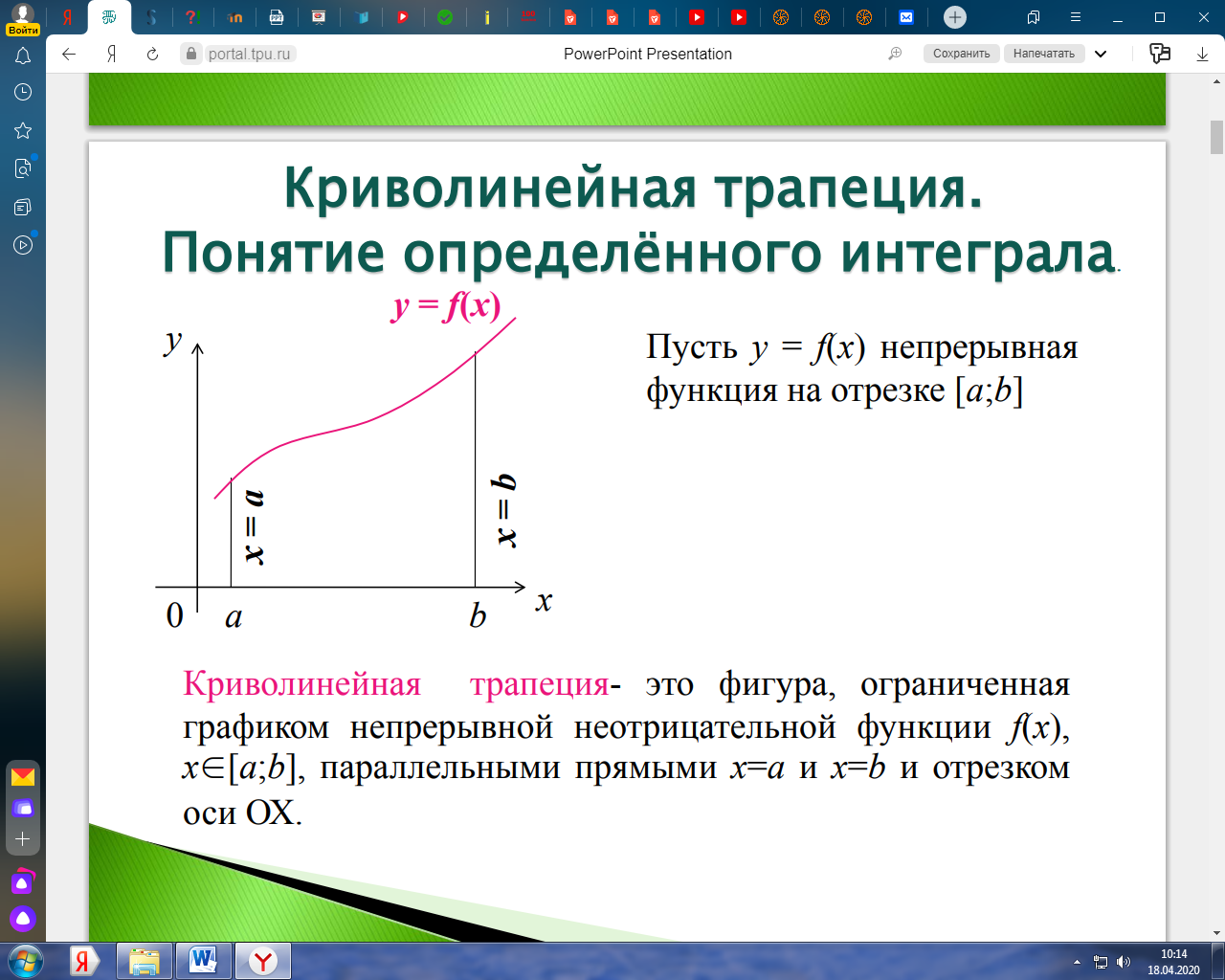 2. Вычисление площадей плоских фигура) Площадь криволинейной трапеции (явное задание функции).Зададим на отрезке (и- конечные числа) неотрицательную, непрерывную функцию, график которой изображен на рисунке.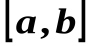 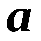 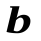 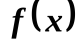 Произведем разбиение отрезка на- частей точками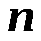 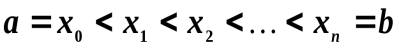 Выберем на каждом из полученных частичных отрезков () по произвольной точке. Определим значения функциив этих точках и составим сумму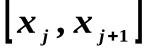 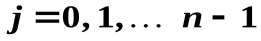 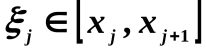 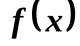 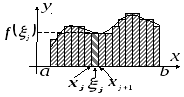 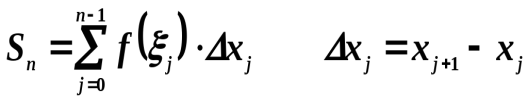 которую называют интегральной суммой и которая, очевидно, равна сумме площадей заштрихованных прямоугольников, как показано на рисунке.Предел, к которому стремится интегральная сумма, когда называется определенным интегралом от функциина отрезке 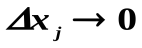 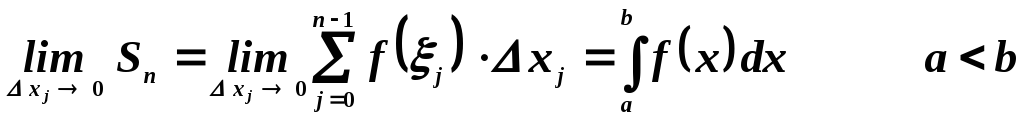 Если функцияотрицательна внутри отрезка , то интеграл по абсолютному значению равен площади, покрываемой графиком, но имеет отрицательное значение (см. рис.).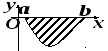 Пусть теперьменяет знак на интервале , как показано на рисунке.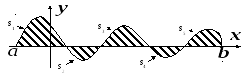 В этом случае определенный интеграл будет подсчитываться как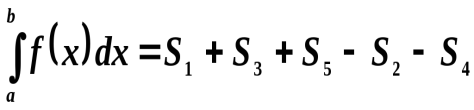 Н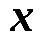 апример, найти площадь фигуры, ограниченной линиейв пределах интервала, где,(см. рисунок). Имеем.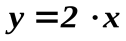 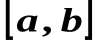 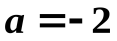 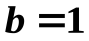 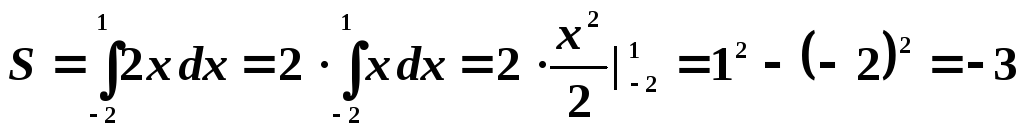 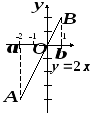 Это число равно разности площадей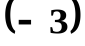 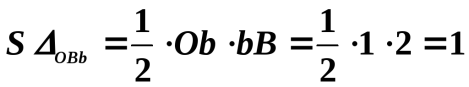 и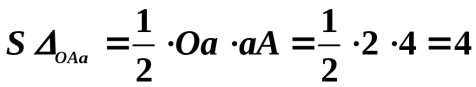 Рассмотрим пример:Методику нахождения площади рассмотрим сначала на относительно простом примере.Найти площадь фигуры, ограниченной линиями 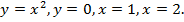 Решение.Вот искомая площадь: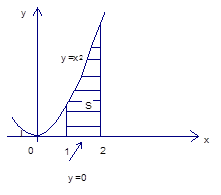 Рис. 3. ПлощадьВот формула: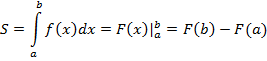 Это общая формула. Конкретно к нашему случаю она применима так:Пределы интегрирования .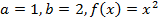 =.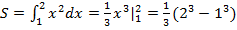 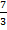 Вычислили площадь криволинейной фигуры.Ответ: Кроме того, краткая теоретическая информация в очень хорошем и доступном виде представлена на сайте https://portal.tpu.ru/SHARED/l/LAN2304/ycheba/Tab1/Opredelenni_Integral.pdfКонтрольные (теоретические) вопросы для самопроверки по итогам изучения учебного материала:Кратко описать методику применения определенного интеграла для нахождения площади криволинейной трапеции Подготовить краткое сообщение на тему: «Применение интеграла в физике и геометрии»Контрольные (практические) задачи по итогам изучения учебного материала:Найти площадь фигуры, ограниченной линиями 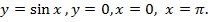 Найти площадь фигуры, ограниченной линиями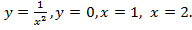 Найти площадь фигуры, ограниченной линиями 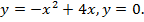 Найти площадь фигуры, ограниченной линиями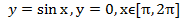 Найти площадь фигуры, ограниченную линиями .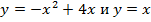 Разработал:Преподаватель математики 				А.А.Косенко

